SLOVENŠČINA – 9. RAZRED – SKUPINA ZUPAN                                  14. 5. 2020 Oton Župančič: ŽebljarskaPreglej, če si pravilno rešil naloge glede zunanje oblike in zgradbe pesmi Žebljarska:1.  	Voda nam kolesa, mehove nam žene  U  –   U      U – U    U  –  U     U    –  U      Stopica je AMFIBRAH (U – U).2. Pesem ima 6 kitic, število verzov v posameznih kiticah je različno.   Tudi verzi so različno dolgi.3. Pesniška sredstva:	_5_ podvojitev/geminacija			1 po polju naši žeblji cveto …	_1_ inverzija/zamenjan besedni red		2 … o, kakor da sem po sebi koval!	_6_ anafora 					3 Smo jih v polje sejali?	_3_ retorično vprašanje				4 … so zarje rumene, so trate zelene …	_7_ epifora 					5 Pol treh, pol treh ..,	_4_ okrasni pridevek				6 O, kakor da sem …							    O, kakor da delam …	_2_ vzklik 					7 … so nam v očeh,							   … žeblji v očeh.Za uvod v naslednjo pesem in njenega avtorja najprej razmisli:Kakšen je svet, v katerem živiš? Ali si s podobo sveta in družbe, v kateri živiš, zadovoljen? Kaj bi storil, če bi imel moč in možnost spremeniti svet na boljše?O vsem tem so v svojih delih razmišljali in še razmišljajo književniki. Kako je po prvi svetovni vojni na stanje družbe in sveta gledal Srečko Kosovel, boš spoznal v nadaljevanju.Srečko Kosovel  (rojen 1904) je ustvaril kar nekaj odmevnih del, po katerih se še danes poseže. Sprva so bile njegove pesmi navdihnjene pod vplivom moderne in prevladujoči motivi v pesmih so bili predvsem kraška pokrajina, mati in smrt in morda se ga je tudi na račun tega prijel nadimek »lirik Krasa«. Nato je Srečko Kosovel prešel v drugačen slog pisanja in sicer v ekspresionizem kjer je precej govoril o mračni usodi Evrope v pesmi Ekstaza smrti in o neizogibni revoluciji preobrazbe sveta v Rdeči atom. Velik delež del, ki jih je zapisal, predstavljajo pesmi, ki so imenovane konsi in so izšle v pesniški zbirki Integrali. To delo predstavlja tudi najmodernejšo poezijo v Sloveniji. Toda Srečko Kosovel na žalost ni ustvarjal dolgo, saj se je pri 22. letih prehladil in zbolel, pojavili so se zapleti, zaradi katerih je umrl. Umrl je star komaj 22. let, 27. maja 1926, za seboj pa zapustil mnogo lepih del.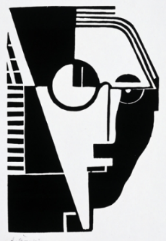 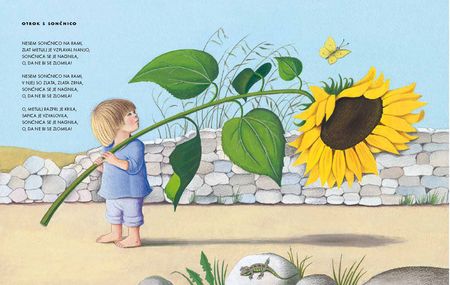 Na Kosovelovo ustvarjanje sta najbolj vplivali smeri,  ki ju poimenujemo ekspresionizem in konstruktivizem. Zapiši v zvezek:OBDOBJE MED OBEMA VOJNAMAEkspresionizem je smer (1918 ̶ 1928) kot odziv na grozote (ne samo zaradi borbe za obstoj, ampak lakomnosti, koristi ob ubijanju) prve sv. vojne. Pesniki 'kričijo' po boljšem človeku, svetu. Izraz ekspresija je prevzet iz francoščine in pomeni iztis (v tem primeru bolečine, razočaranja). Konstruktivizem je umetnostna in tudi arhitekturna smer, ki je okoli leta 1914 nastala pod vplivi tehnološkega razvoja. Konstruktivistične pesmi nastajajo po principu sestavljanja delcev (besede, številke, matematični znaki, formule ...), ki dobijo smisel šele v celoti.V berilu poišči Kosovelovo pesem Kons 4 (stran 158) in jo preberi.Kaj meniš o pesmi? Kaj misliš, da je pesnik želel sporočiti z njo? Zapiši v zvezek:Srečko Kosovel: Kons 4Pesnik opozarja predvsem na to, da so 'majhni' in 'drugačni' (Einstein, študenti) … ljudje stalno pod pritiskom, brez pravic, medtem ko 'veliki' vladajo in bogatijo. Majhni ljudje zato otrdijo, niti jokati ne morejo več. Pesem je primer konstruktivistične pesmi. Posamezni verzi, ki so samostojni, se združujejo v celoto in ta celota ima v sebi novo sporočilo.Pesem nima kitic, rime ni, verz je svoboden.Pri katerem šolskem predmetu ali krožku se največkrat srečaš s konstrukcijami oz. konstrukti?  (LUM, TIT)Lepo bodi Učiteljica Sanda